Les 10 défis actifsBonjour les élèves! Voici 16 défis suggérés pour les élèves de la 3e à la 5e année. Qui peut en accomplir 10 ou plus? Amusez-vous! YouTube https://www.youtube.com/playlist?list=PL7d0AcXGCS8KsOnzsFG3yc8KbARZah94F      YouTube https://www.youtube.com/watch?v=Etw7nUjqDiQ1. Défi du lancer de la balle de tennis avec un burpee 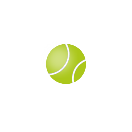 2.2km à la marche ou à la course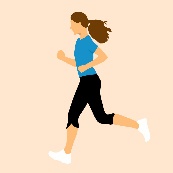 3.Choisis une cible, fait la tomber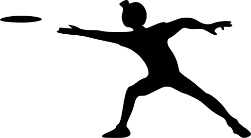 4.25 pompes dans une journée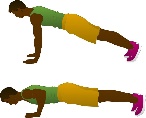 5.Peux-tu jongler?(Conseil : essais avec des sacs de plastiques)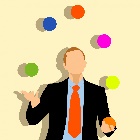 6.50 squats dans une journée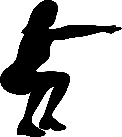 7.Yoga à la maison ou danse / Zumba(15 minutes ou plus)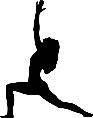 8.KOBERéussis 10 paniers consécutifs dans la cible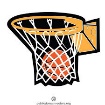 9.La planche 60 secondes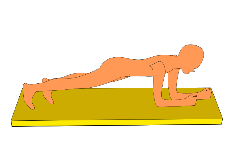 10.Accomplis un entrainement YouTube(15 minutes ou plus)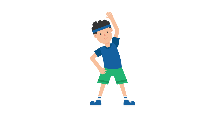 11.Équilibre sur un pied pendant 60 secondes(Défi : yeux fermés)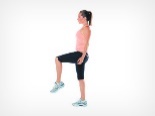 12.Le défi d’appui sur les mains contre le mur. Mets un T-shirt (ATTENTION!)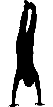 13.Lance une casquette sur ta tête (défi : lance avec ton pied)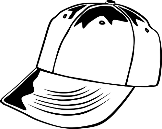 14.La chaise 60 secondes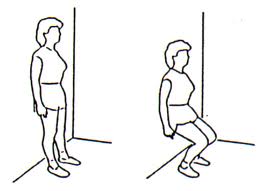 15.25 redressements assis dans une journée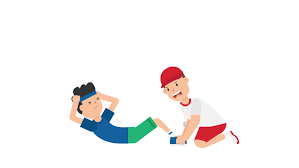 16.Vélo / planche à roulettes / patins à roulettes 30 minutes ou plus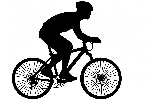 